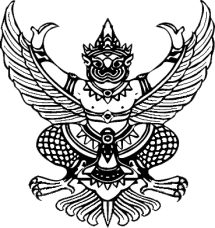 ประกาศองค์การบริหารส่วนตำบลหินดาดเรื่อง  มาตรการจัดการเรื่องร้องเรียนการทุจริตมิชอบของเจ้าหน้าที่ ประจำปีงบประมาณ พ.ศ. ๒๕๖๖ -----------------------------------------	เพื่อให้การปฏิบัติราชการขององค์การบริหารส่วนตำบลหินดาด เป็นไปด้วยความโปร่งใสและสามารถตรวจสอบได้ จึงกำหนดมาตรการจัดข้อร้องเรียนการทุจริต ดังนี้	๑. หลักเกณฑ์และแนวทางปฏิบัติในการร้องเรียน	๑.๑. หลักเกณฑ์การร้องเรียน	๑.๑.๑ เรื่องที่ร้องเรียนต้องเป็นเรื่องที่ผู้ร้องได้รับความเดือดร้อนหรือความเสียหายอันเนื่องมาจากบุคลากรขององค์การบริหารส่วนตำบลหินดาดในเรื่องดังต่อไปนี้	(๑) กระทำทุจริตต่อหน้าที่ราชการ	(๒) กระทำความผิดต่อตำแหน่งหน้าที่ราชการ	(๓) ละเลยหน้าที่ตามกฎหมายที่กำหนดให้ต้องปฏิบัติ	(๔) ปฏิบัติงานล่าช้าเกินสมควร	(๕) กระทำนอกเหนืออำนาจหรือหน้าที่หรือขัดหรือไม่ถูกต้องตามกฎหมาย	๑.๑.๒ เรื่องที่ร้องเรียนต้องเป็นเรื่องจริงที่มีมูลมิใช่ลักษณะกลั่นแกล้งหรือสร้างความเสียหายแก่บุคคลและต้องมีหลักฐานแวดล้อมปรากฏชัดเจนตลอดจนพยานหลักฐานที่แน่นอน	๑.๒ ข้อร้องเรียนต้องใช้ถ้อยคำที่สุภาพและต้องระบุข้อมูลดังต่อไปนี้	๑.๒.๑ ชื่อนามสกุลและที่อยู่ผู้ร้องเรียน	๑.๒.๒ ชื่อหน่วยงานหรือบุคลากรที่เกี่ยวข้องที่เป็นเหตุแห่งการร้องเรียนพร้อมทั้งข้อเท็จจริงหรือพฤติกรรมตามสมควรแห่งมูลเหตุที่เกี่ยวข้องดังกล่าว	๑.๒.๓ การกระทำทั้งหลายที่เป็นเหตุแห่งการร้องเรียนพร้อมทั้งข้อเท็จจริงหรือพฤติกรรมตามสมควรแห่งมูลเหตุที่เกี่ยวข้องดังกล่าว	๑.๒.๔ลายมือผู้ร้องเรียน	๑.๒.๕ ระบุวันเดือนปี	๑.๒.๖ ระบุพยานเอกสารพยานวัตถุและพยานบุคคล (ถ้ามี)	๑.๓ กรณีการร้องเรียนผ่านกล่องรับความเห็น หรือมีลักษณะเป็นบัตรสนเท่ห์จะรับพิจารณาเฉพาะรายชื่อที่ระบุหลักฐานกรณีแวดล้อมปรากฏชัดแจ้งตลอดจนชี้พยานบุคคลแน่นอนเท่านั้น/ ๑.๔เรื่องร้องเรียน...	๑.๔ เรื่องร้องเรียนที่ไม่รับพิจารณา	๑.๔.๑ ข้อร้องเรียนมิได้ทำเป็นลายลักษณ์อักษร	๑.๔.๒ ข้อร้องเรียนที่ไม่ได้ระบุพยานหลักฐานที่เพียงพอ	๑.๔.๓ ข้อร้องเรียนที่ไม่มีรายการตามข้อ๑.๒	๑.๕ ช่องทางการร้องเรียน	๑.๕.๑ ส่งข้อร้องเรียนด้วยตนเองโดยตรงได้ที่กล่องรับความคิดเห็นตั้งอยู่ที่อาคารสานักงานองค์การบริหารส่วนตำบลหินดาด	๑.๕.๒ ส่งข้อร้องเรียนผ่านระบบออนไลน์ผ่านระบบอิเล็กทรอนิกส์ได้ที่เว็บไซด์องค์การบริการส่วนตำบลหินดาด  https://http://www.hindard.go.th	๑.๕.๓ ร้องเรียนผ่านศูนย์บริการประชาชนองค์การบริหารส่วนตำบลหินดาด	- โทรศัพท์๐๔๔-๗๕๖๑๑๑	- ทางไปรษณีย์ที่อยู่ ๑๒๐ หมู่ที่ ๑๔ ตำบลหินดาด อำเภอด่านขุนทด จังหวัดนครราชสีมา ๓๐๒๑๐	๒. กระบวนการพิจารณาดำเนินการ	๒.๑ ให้กลุ่มงานธุรการเป็นหลักในเรื่องการรับเรื่องร้องเรียน	๒.๒ เมื่อได้รับเรื่องร้องเรียนให้เจ้าพนักงานธุรการรวบรวมข้อมูลการร้องเรียนเสนอนายกองค์การบริหารส่วนตำบล ในกรณีเป็นบัตรสนเท่ห์ให้พิจารณาเฉพาะรายที่มีลักษณะตามที่กำหนดไว้ในประกาศนี้	๒.๓ กรณีที่นายกองค์การบริหารส่วนตำบล เห็นสมควรให้แต่งตั้งคณะกรรมการสอบสวนข้อเท็จจริงหรือมอบหมายให้ผู้ใดตรวจสอบข้อเท็จจริงให้หน่วยงาน หรือมอบหมายผู้รับผิดชอบโดยตรงดำเนินการตามคำสั่งนั้น	๒.๔ ให้คณะกรรมการสอบสวนข้อเท็จจริงที่ได้รับการแต่งตั้งมีหน้าที่รวบรวมข้อเท็จจริงที่เกี่ยวข้องและพิจารณาไต่สวนข้อเท็จจริงว่าเรื่องร้องเรียนมีมูลหรือไม่อย่างไร โดยให้ดำเนินการให้แล้วเสร็จโดยเร็วพร้อมทั้งนำความคิดเห็นเสนอนายกองค์การบริหารส่วนตำบลว่ามีการกระทำทุจริตและประพฤติมิชอบหรือการทุจริตการจัดซื้อจัดจ้างเกิดขึ้นหรือไม่และเป็นการกระทำผิดวินัยหรือไม่ หากกรณีไม่มีมูลตามที่ร้องเรียนให้เสนอความเห็นต่อนายกองค์การบริหารส่วนตำบลสั่งยุติเรื่อง	๒.๕ ในกระบวนการพิจารณาสอบสวนข้อเท็จจริงให้ดำเนินการอย่างลับและต้องเปิดโอกาสให้บุคคลผู้ถูกกล่าวหาพิสูจน์ข้อเท็จจริงอย่างเป็นธรรม	๒.๖ ให้คณะกรรมการสอบสวนข้อเท็จจริงดำเนินการสอบสวน และรายงานผลการสอบสวนต่อนายกองค์การบริหารส่วนตำบล ตามระยะเวลาที่กำหนด	๓. การกำกับติดตามข้อร้องเรียน	๓.๑ เมื่อมีการดำเนินการในเบื้องต้นเป็นประการใด ให้หน่วยงานหรือมอบหมายผู้รับผิดชอบโดยตรงแจ้งผู้ร้องเรียนทราบภายในระยะเวลาสิบห้าวัน เว้นแต่กรณีที่ผู้ร้องเรียนไม่ให้ข้อมูลที่สามารถติดต่อกลับไปยังผู้ร้องเรียนได้/ ๓.๒ ในกรณีที่ข้อร้องเรียน...	๓.๒ในกรณีที่ข้อร้องเรียนเป็นเรื่องที่อยู่นอกเหนืออำนาจการพิจารณาขององค์การบริหารส่วนตำบลหินดาดให้ดำเนินการดังนี้	(๑) ส่งต่อเรื่องร้องไปยังหน่วยงานที่เกี่ยวข้องโดยตรง ในกรณีที่ข้อร้องเรียนระบุถึงหน่วยงานนั้นๆโดยแจ้งให้ผู้ร้องเรียนรับทราบทันทีโดยเร็ว และให้ถือว่าเป็นที่สิ้นสุดกระบวนการกำกับติดตามและการตอบสนองข้อร้องเรียนขององค์การบริหารส่วนตำบลหินดาด	(๒) ส่งเรื่องร้องเรียนไปยังผู้ร้องเรียน กรณีที่ผู้ร้องเรียนไม่ได้ระบุถึงหน่วยงานที่เกี่ยวข้องโดยตรงพร้อมชี้แจงเหตุผล และแจ้งให้ผู้ร้องเรียนทราบ ให้ถือว่าเป็นที่สิ้นสุดกระบวนการกำกับติดตามและการสนองข้อร้องเรียนขององค์การบริหารส่วนตำบลหินดาดจึงประกาศให้ทราบ และถือปฏิบัติโดยทั่วกันประกาศ   ณ วันที่    ๓๑     มกราคม   พ.ศ. ๒๕๖๖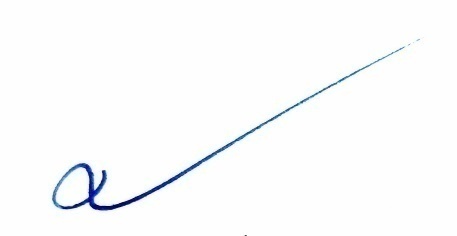 (นายสุวิช  คมพยัคฆ์) นายกองค์การบริหารส่วนตำบลหินดาด